Уважаемые жители сельского поселения!	Информируем о том, что на территории на территории Ханты-Мансийского автономного округа - Югры участились случаи пожаров в многоквартирных жилых домах с низкой пожарной устойчивостью. Пожары в таких домах вызывают особую тревогу, так как влекут за собой повышенную угрозу для жизни и здоровья людей, высокую вероятность полного уничтожения зданий и всего находящегося в них имущества граждан.	Основными причинами этих пожаров являются неосторожное обращение с огнем, нарушение установленных требований при эксплуатации электрооборудования. Самую глубокую озабоченность вызывает тот факт, что в ряде случаев причинами пожаров стали противоправные действия, связанные с поджогами.	Напоминаем! В соответствии со статьей 34 Федерального закона от 21 декабря 1994 года № 69-ФЗ «О пожарной безопасности» граждане обязаны:	соблюдать требования пожарной безопасности; 	иметь в помещениях и строениях, находящихся в их собственности (пользовании), первичные средства тушения пожаров и противопожарный инвентарь в соответствии с правилами противопожарного режима;	при обнаружении пожаров немедленно уведомлять о них пожарную охрану;	до прибытия пожарной охраны принимать посильные меры по спасению людей, имущества и тушению пожаров;	оказывать содействие пожарной охране при тушении пожаров.	Также обращаем внимание на недопустимость использования неисправных инженерных сетей и коммуникаций, оборудования (электрического, газового, печного) в том числе бытовых приборов, и необходимость проведения своевременного технического обслуживания и ремонта.Контактные телефоны:Единой дежурно-диспетчерской службы Ханты-Мансийского района: единый номер вызова экстренных оперативных служб112, 33-04-01, 33-66-87  Пожарное депо с. Цингалы: 8 (3467) 377-294, 112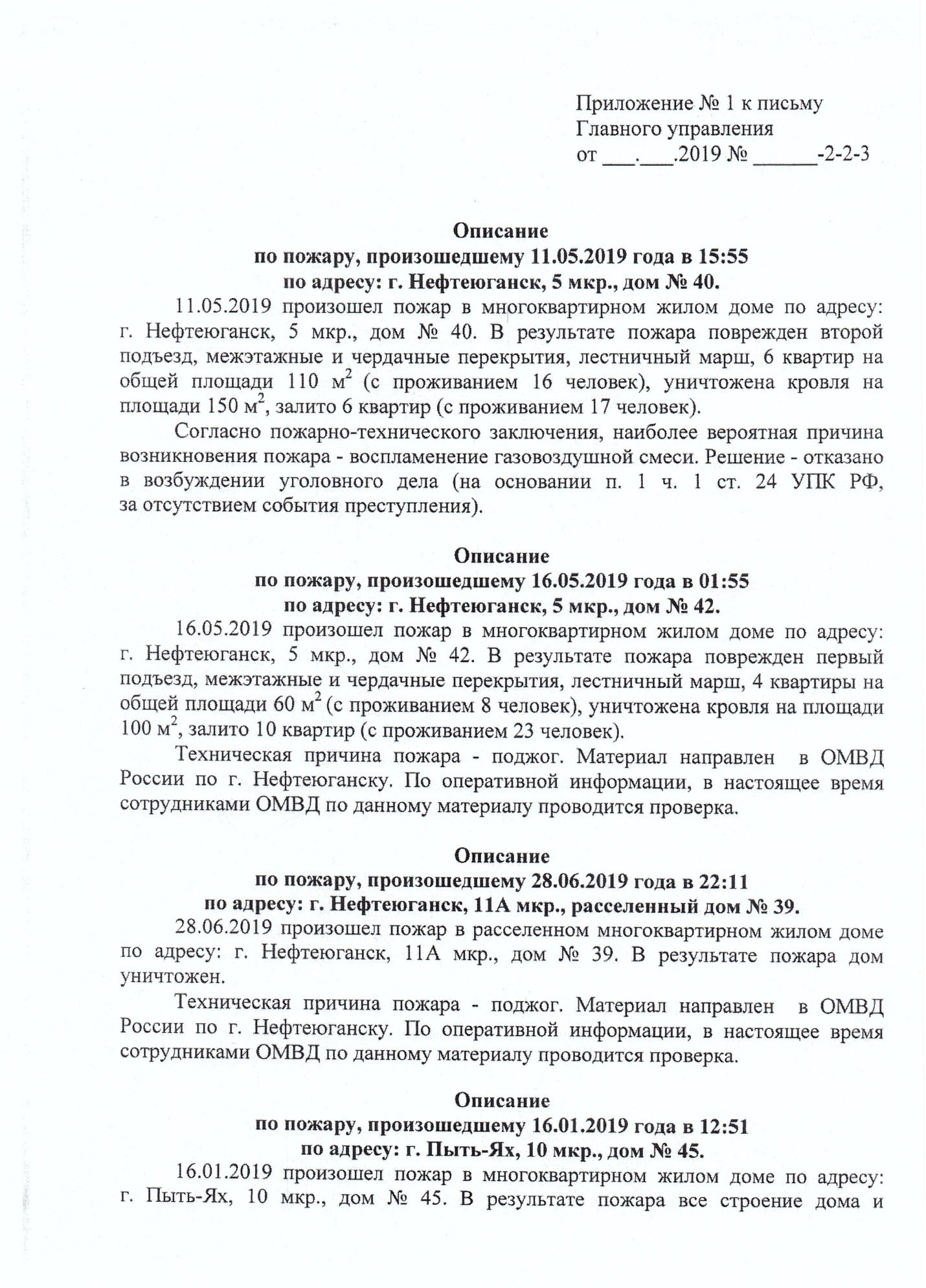 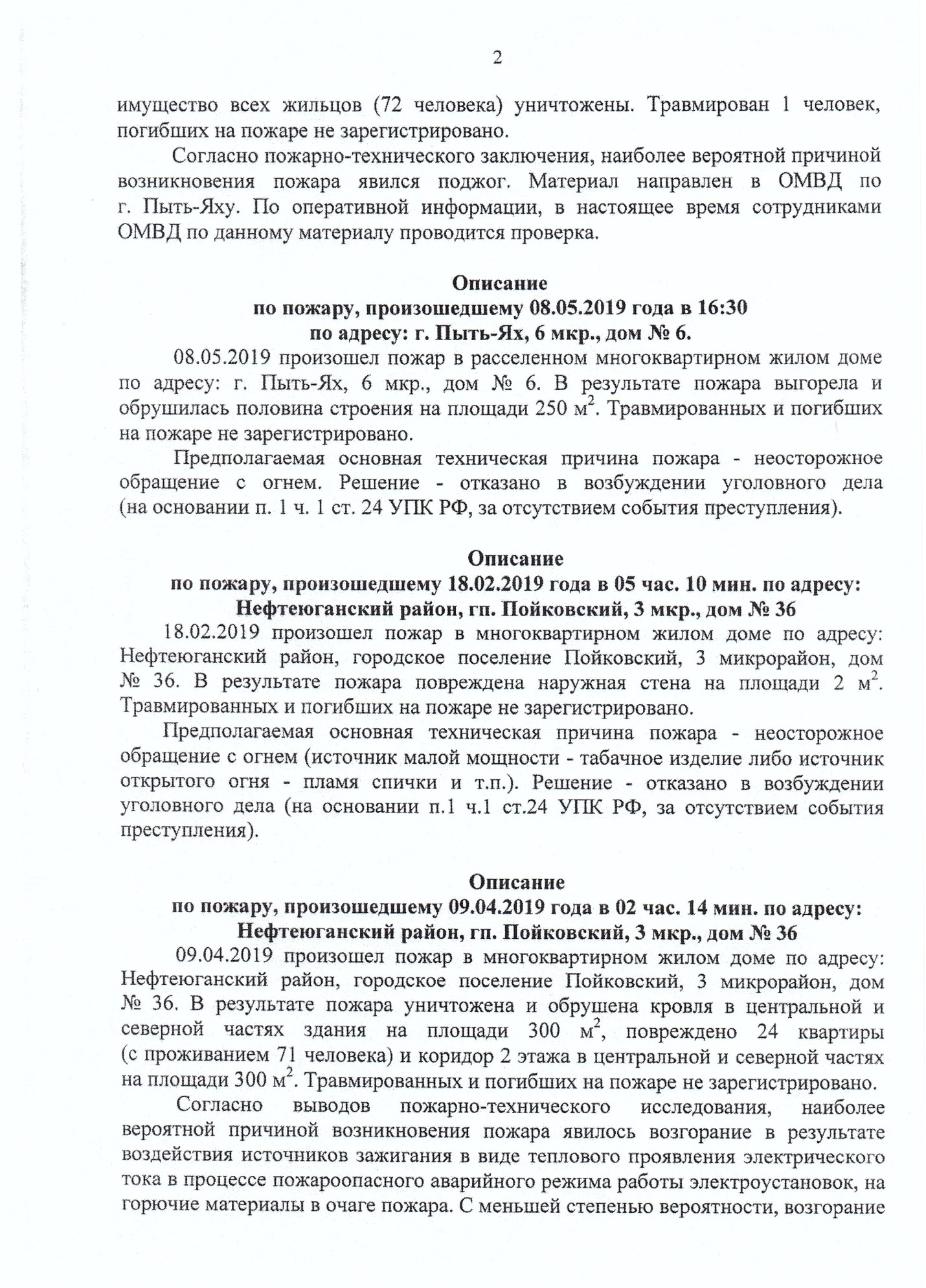 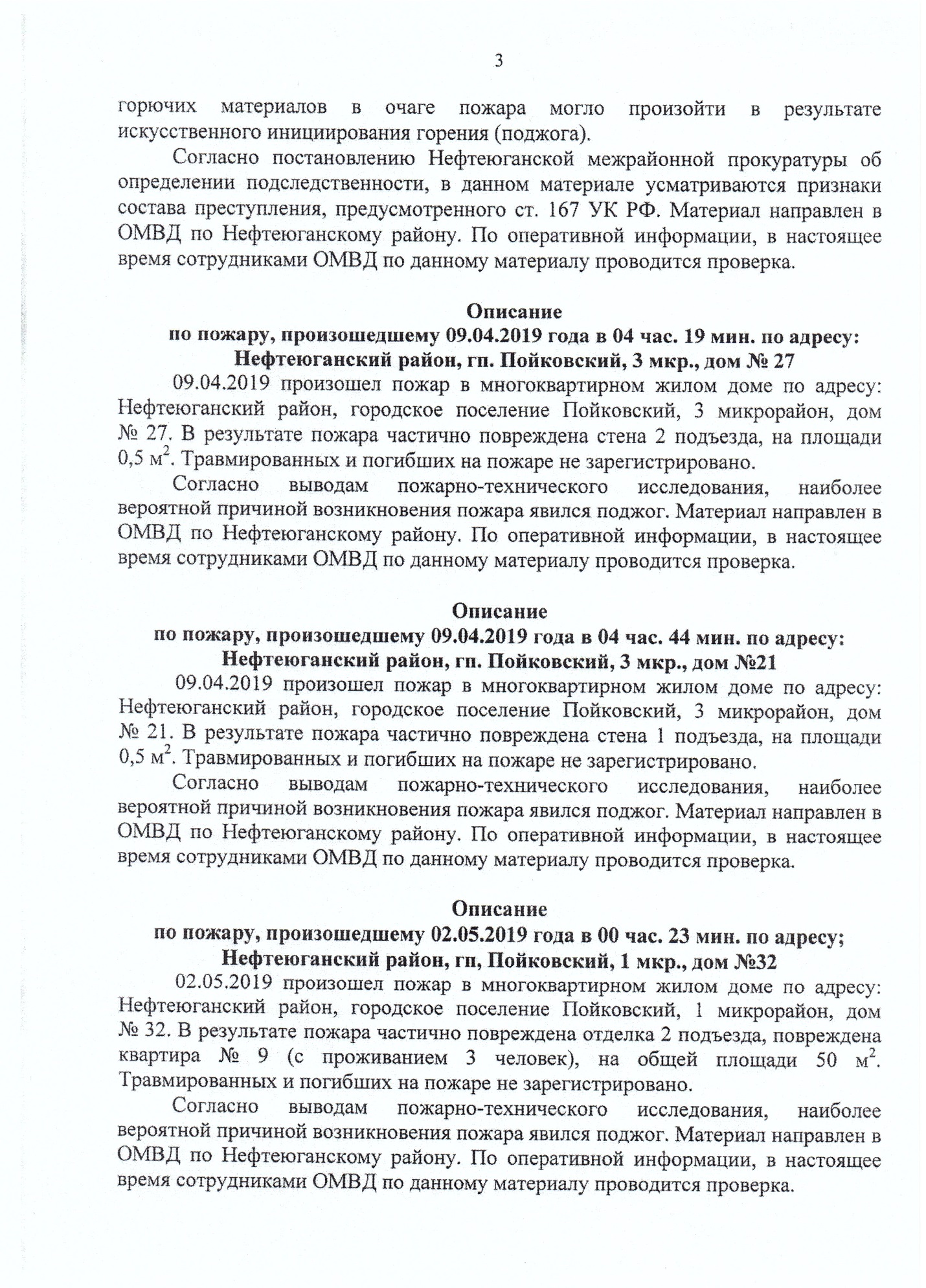 